1934      2021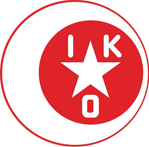 Inbjuder till 16: eLilla Bohusspeleni UddevallaSöndagen den 12 september 2021Start kl. 10.00Tävling för 7 – 12 år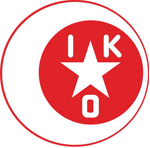 IK Orient inbjuder till 16:e Lilla Bohusspelen i UddevallaSöndagen den 12 september Tävling för 7 – 12 årAnmälan:	Anmälan med angivande av födelseår skall vara oss tillhanda 	senast tisdag den 6/9	E-post: orientuddevalla@gmail.com  		Deltagare som motsätter sig publicering på Internet ska ange detta i anmälan.Anmälningsavgift:	75 kr/gren, 150kr/stafettlag. Anmälningsavgifterna faktureras.  Efteranmälan	Får göras i mån av plats mot dubbel avgiftTidsprogram och PM:	 Finns publicerat på hemsidan: www.ikorient.se	    senast onsdagen den 9/9	 Upplysningar:	orientuddevalla@gmail.com Banor:	Rimnersvallens banor har märket Scan-Sport, 6 banor runt.Priser:	Alla får en plakett var, de tre första får medaljPraktisk info:	Försäljning av mat, kaffe, smörgås, läsk, korv, hamburgare, 	godis, glass m.m.	Kommer att ske i Rimnershallen.KLASSINDELNINGEN	åldersbundet (ex. 11-åring får ej starta i 12-årsklassen)		P7, F7	                    födda 2014 och senare			P8, F8	födda 2013			P9, F9 	födda 2012			P10, F10 	födda 2011			P11, F11	födda 2010		P12, F12	födda 2009DAGSPROGRAMSöndagen 12 september kl.10.00                       Redskapsvikter inom parentes.P/F12	60m, 600m, 60mH (höjd 68,6 cm), Höjd, Längd, Kula (P=3,0) (F=2,0), Boll (300), (5x60)P/F11	60m, 600m, 60mH (höjd 68,6 cm), Höjd, Längd, Kula (2,0), Boll (300), (5x60)P/F10	60m, 600m, 60mH (höjd 30 cm), Höjd, Längd, Kula (2,0), Boll (300), (5x60) P/F9	60m, 300m, 60mH (höjd 30 cm), Höjd, Längd, Kula (2,0), Boll (150) P/F8	60m, 300m, 60mH (höjd 30 cm), Höjd, Längd, Kula (1,0), Boll (150)P/F7	60m, 300m, 60mH (höjd 30 cm), Höjd, Längd, Kula (1,0), Boll (150)